ACTA NÚMERO DIECISIETE.- En el local de sesiones de la Alcaldía Municipal de la ciudad de Cacaopera, Departamento de Morazán a las ocho horas del día  NUEVE DE SEPTIEMBRE  DEL AÑO DOS MIL QUINCE, constituidos en sesión Extraordinaria los suscritos miembros del Concejo Municipal; señores José Pablo Amaya González, Alcalde Municipal;  José Mauro González Amaya, Síndico Municipal; Julieta Arely, Amaya Hernández, Primera Regidora Propietaria;  José Gabriel Pérez Sánchez, Segundo Regidor Propietario; Vicenta de Jesús Chica González, Tercera Regidora Propietaria; José Lorenzo Argueta Canales, Cuarto Regidor Propietario; Santos Arbertin Villalta Cruz, Quinto Regidor Propietario; Henry Misael Fuentes Fuentes, Sexto Regidor Propietario; Jonathan Aristi Ríos Ortez, Primer Regidor Suplente; Valentín Guevara, Segundo Regidor Suplente; Rosa Cándida Hernández Hernández, Tercera Regidora Suplente,  Adela Arriaza de Amaya, Cuarta Regidora Suplente; y Rubén Darío Argueta González, Secretario Municipal. Abierta la sesión por el señor Alcalde Municipal se procedió a darle lectura a la Agenda propuesta y al Acta Anterior las cuales fueron aprobadas y firmadas sin modificaciones, seguidamente el Concejo en uso de sus facultades Constitucionales y legales procedió al desarrollo de los puntos de agenda de los cuales toman los Acuerdos que a continuación se detallan: ACUERDO NÚMERO UNO:  El Concejo Municipal en uso de las facultades legales que el Código Municipal les confiere en su Art. 4 numeral 4, y considerando: I) Que se ha recibido solicitud presentada por la Asociación de Desarrollo Comunal “La Paz en El Salvador”, (ADESCOLPE) del Caserío La Presa, Cantón La Estancia del Municipio de Cacaopera, Departamento de Morazán; en la cual solicitan cuatro galones de gasolina y Cuatro Galones de Diésel, para el día dieciséis  de septiembre, ya que  realizaran una campaña de Fumigación, en el Caserío antes Mencionado, en tal sentido este Concejo ACUERDA: I) Contribuir con cuatro galones de gasolina y Cuatro Galones de Diésel, II) Facultase a la Unidad de Adquisiciones y Contrataciones Institucional a efecto de que realice los trámites administrativos necesarios, para la compra anteriormente expresada, COMUNIQUESE.- ACUERDO NÚMERO DOS: El Concejo Municipal en uso de las facultades legales que el Código Municipal les confiere en su Art. 3 numeral 3, y considerando la solicitud presentada por Cecilio Pérez, Técnico de la Dirección General de Protección civil del municipio de Cacaopera, en la cual solicita ochenta y seis refrigerio y ochenta y seis botellas de agua, para la Juramentación de la Comisión Municipal de Protección Civil y tres comisiones Comunales, y el transporte para trasladar los miembro de las Comisiones Comunales para La Juramentación  a realizarse en el Casa comunal casco urbano de Cacaopera, por lo que este concejo ACUERDA: a) autorizar la compra de refrigerio para compartir con los participantes a la Juramentación de la  Comisión Municipal de Protección Civil y tres comisiones Comunales y el transporte para trasladar a dichos participantes; b) Autorizase a la Unidad de Adquisiciones y Contrataciones Institucional, a efecto de que realice los trámites correspondientes antes mencionada, COMUNIQUESE.- ACUERDO NÚMERO TRES:  El Concejo Municipal en uso de las facultades legales que el Código Municipal les confiere en su Art. 4 numeral 4, y considerando: I) Que se ha recibido solicitud presentada por Angélica María Argueta, Coordinadora Departamental de Alfabetización, del Departamento de Morazán, en la cual solicitan transporte para trasladar a un grupo de personas a la celebración del “Día Internacional de la Alfabetización”, en el auditorio de la Universidad de Oriente UNIVO, el día jueves diez de septiembre, saliendo a las siete  y treinta de la mañana de San Francisco Gotera, en tal sentido este Concejo ACUERDA: I) Contribuir con el transporte para el traslado de personas,  a la celebración del “Día Internacional de la Alfabetización”, II) Facultase a la Unidad de Adquisiciones y Contrataciones Institucional a efecto de que realice los trámites administrativos necesarios,  anteriormente expresada, COMUNIQUESE.- ACUERDO NÚMERO CUATRO: El Concejo Municipal en uso de las facultades legales que el Código Municipal les confiere en su Art. 30 numeral 14, ACUERDA: a) Realizar limpieza de los tanques y las fuentes  del sistema de agua potable que abástese el Casco Urbanos y Cantón Sunsulaca Municipio de Cacaopera; b) Facultase al señor Alcalde Municipal a efecto de que pueda contratar mano de obra no calificada, para realizar la limpieza anteriormente expresada; c) Autorizase a la Tesorera Municipal a efecto de que realice el pago correspondiente de los fondos propios municipales, COMUNIQUESE.- ACUERDO NÚMERO CINCO: El Concejo Municipal en uso de las facultades legales que el Código Municipal les confiere en su Art. 4 numeral 4, y considerando la solicitud presentada por Tony Argueta Membreño, Presidente del Club Deportivo Pipil, de Cacaopera Morazán, en la cual manifiesta que están participando en la temporada 2015-2016 de Ligas Medias de Futbol Aficionado de Morazán, y solicita transporte para trasladar al equipo durante los partidos que tengan de visita; en tal sentido este Concejo ACUERDA: a.) Apruébese la solicitud presentada por Tony Argueta Membreño, Presidente del Club Deportivo Pipil; b.) Autorizase a la Unidad de Adquisiciones y Contrataciones Institucional, a efecto de que realice los trámites correspondientes antes mencionada, COMUNIQUESE.- ACUERDO NÚMERO SEIS: El Concejo Municipal en uso de las facultades legales que el Código Municipal les confiere en su Art. 4 numeral 4, y considerando la solicitud presentada por miembros del Club Deportivo Barcelona Masculino y Femenino del caserío El desvío del Cantón Ocotillo Cacaopera Morazán, en la cual solicitan malla ciclón, para retener el balón detrás de cada portería; en tal sentido este Concejo ACUERDA: a.) Aprobar la solicitud presentada por el Club Deportivo Barcelona Masculino y Femenino b.) Autorizase a la Unidad de Adquisiciones y Contrataciones Institucional, a efecto de que realice la compra de tres rollo de malla ciclón antes mencionado, COMUNIQUESE.- ACUERDO NÚMERO SIETE: El Concejo Municipal en uso de las facultades legales que el Código Municipal les confiere en su Art. 30 numeral 9, ACUERDA: Adjudicar el suministro de Transporte desde Cacaopera a San Vicente y viceversa, para personas que irán a operación de ojos al Centro Oftalmológico Nacional en el Hospital Santa Gertrudis de San Vicente, al señor Henry Wilfredo Flores Flores, por la cantidad de DOSCIENTOS VEINTITRES 00/100 DOLARES ($223.00); y transporte de árboles frutales desde Lolotiquillo a diferentes caseríos de los cantones Agua Blanca y Guachipilín, del municipio de Cacaopera, al señor Leonzo Rodríguez Castro, por la cantidad de DOSCIENTOS DOLARES ($200.00); para contribución al proyecto Saneamiento Básico de Soberanía Alimentaria y Participación Ciudadana para la mejora de la Calidad de Vida en el Municipio de Cacaopera, ejecutado por FUNDESA, COMUNIQUESE.- ACUERDO NÚMERO OCHO: El Concejo Municipal en uso de las facultades legales que el Código Municipal les confiere en su Art. 30 numeral 9, ACUERDA: Adjudicar el suministro de ochocientos cincuenta refrigerios que consisten en Gatorade y Galletas, a la VENTA DE BEBIDAS GASEOSAS “YOSELYN”, por la cantidad total de QUINIENTOS CINCUENTA Y DOS 50/100  ($552.50); para contribución al Complejo Educativo Naciones Unidas y Centro Escolar Caserío Tierra Blanca, para la celebración del Día de Municipal en uso de las facultades legales que el Código Municipal les confiere en su Art. 4 numeral 25, ACUERDA: a) Priorizar el proyecto Construcción de  muro de contención, en calle del caserío de los fuentes, Cantón Sunsulaca  del Municipio de Cacaopera, Departamento de Morazán; b) Autorizase a la Unidad de Adquisiciones y Contrataciones Institucional, a efecto de que realice el perfil correspondiente para el mencionado proyecto; c) Financiar el proyecto con fondos 75% FODES, COMUNÍQUESE.- ACUERDO NÚMERO ONCE: El Concejo Municipal en uso de las facultades legales que el Código Municipal les confiere en su Art. 4 numeral 4 y 18, y considerando la solicitud presentada por la directiva Pastoral caserío el centro Cantón Guachipilín, de esta jurisdicción; a fin de que esta municipalidad les colabore, transporte para trasladar el Ministerio de la cede parroquial, para el día cuatro de octubre, cohetes, piñatas y dulces y una corona con su cetro para las celebración de las fiestas patronales, en tal sentido este Concejo ACUERDA: a) Dar por aprobada la solicitud presentada por la directiva Pastoral del caserío el centro Cantón Guachipilín, de esta jurisdicción; b) Contribuir con dos docenas de cohetes y una docena de mortero, dos piñatas con sus respectivos dulces, una corona con su cetro;  y el transporte para trasladar el Ministerio de la cede parroquial c) Autorizase a la Unidad de Adquisiciones y Contrataciones Institucional, a efecto de que realice los trámites correspondientes para la compra antes mencionada, COMUNIQUESE.- ACUERDO NUMERO DOCE: Este Concejo Municipal en uso de las facultades que el Código Municipal les confiere en su Art. 103 y considerando: I) Que mediante notificación de fecha veintiséis de agosto del presente año, el Director General de la Dirección General de Contabilidad Gubernamental, del Ministerio de Hacienda informa que con el propósito de fortalecer la Administración Financiera Municipal, y con el apoyo del Programa PARE-ES que auspicia la Unión Europea y el Programa de Fortalecimiento a los Gobiernos Locales, que ejecuta la Subsecretaría de Desarrollo Territorial y Descentralización de la Presidencia de la República; han desarrollado un aplicativo informático que en su primera fase comprende los subsistemas de Contabilidad, Tesorería, Presupuesto y Administración Tributaria,  construido en una plataforma moderna y robusta que facilitará el registro y generación de información financiera oportuna para una adecuada toma de decisiones. II) Que esta Alcaldía Municipal ha sido seleccionada para el segundo bloque de municipalidades a implementar el nuevo sistema informático; por tanto este Concejo ACUERDA: I) Aceptar la implementación del nuevo Sistema de Administración Financiera Municipal, e integrarse al proceso que ejecuta la Subsecretaría de Desarrollo Territorial y Descentralización de la República, a través de la Dirección General de Contabilidad Gubernamental, del Ministerio de Hacienda. II)  Autorizase a esta Municipalidad para que pueda hacer uso del Aplicativo Informático que comprende  los Subsistemas de Contabilidad, Tesorería, Presupuesto y Administración Tributaria, a efecto de facilitar el registro y generación de información financiera oportuna para una adecuada toma de decisiones; CERTIFIQUESE.- ACUERDO NÚMERO TRECE: El Concejo Municipal en uso de las facultades legales que el Código Municipal les confiere en su Art. 30 numeral 14, ACUERDA: Contratar al señor Francisco Gerardo Pérez Ochoa, para que realice las funciones de recolector de desechos sólidos los días martes y viernes en el camión recolector, durante un periodo de dos meses, iniciando catorce de septiembre del año dos mil quince y finalizando trece de noviembre del mismo año,  quien devengará un sueldo de UN DÓLAR 40/100 DE DOLAR ($1.40), con un horario de siete horas con treinta minutos a quince horas con treinta minutos, COMUNÍQUESE.- ACUERDO NUMERO CATORCE: El Concejo Municipal en uso de sus facultades legales que el Código Municipal les confiere en su Art. 30 numeral 14, ACUERDA: prolongar los Contratar a los  señores Santos Ovidio Ramírez Mestanza, como Fontanero, santos Pablo García Cortez, como fontanero; José Oscar Mendoza Fuentes, Encargado de boca toma, Amado Argueta Ortez, Encargado de Bombeo y mantenimiento de Agua, a partir del quince  de septiembre del año dos mil quince y que finalizará el día treinta y uno  de Diciembre del mismo, bajo las misma clausulas establecida en el contrato original, COMUNIQUESE.- ACUERDO NÚMERO QUINCE: El Concejo Municipal en uso de las facultades legales que el Código Municipal les confiere en su Art. 3 numeral 4, ACUERDA: Nombrar como Encargado de Infraestructura y acompañamiento en el proyectos: “Saneamiento básico, soberanía alimentaria y participación ciudadana para la mejora de la calidad de vida en el municipio de Cacaopera, El Salvador”, desarrollado por la Fundación para el Desarrollo “FUNDESA”, al señor José Armando Mestanza Ortiz, dando cumplimiento al convenio, establecido entre la Municipalidad y FUNDESA quien actualmente se desempeña como promotor social, desempeñando la responsabilidad de dicho cargo ad-honoren, COMUNIQUESE.- ACUERDO NÚMERO DIECISEIS: El Concejo Municipal en uso de las facultades legales que el Código Municipal les confiere en su Art. 3 numeral 4, ACUERDA: Nombrar como Encargado de Medio Ambiente, para que acompañe, en el proyectos: “Soberanía Alimentaria, Saneamiento Básico y Participación Ciudadana en Igualdad; para Colectivos Vulnerables, de Cacaopera, Lolotiquillo y Joateca Departamento de Morazán, El Salvador”, desarrollado por la Fundación para el Desarrollo “FUNDESA”, al señor Modesto Martínez Pérez, dando cumplimiento al convenio, establecido entre la Municipalidad y FUNDESA quien actualmente se desempeña como encargado de la Unidad Ambiental de esta municipalidad, desempeñando la responsabilidad de dicho cargo, COMUNIQUESE.- ACUERDO NÚMERO DIECISIETE: El Concejo Municipal en uso de las facultades legales que el Código Municipal les confiere, en su Art. 30 numeral 14, Considerando I) Que mediante acuerdo número diez de acta número veintidós de fecha dos de junio año dos mil trece, se creó la  Instancia de Participación Permanente, para la divulgación e Implementación del Plan Estratégico Participativo; II) Que la Instancia de Participación Permanente se ha desintegrado y por tanto no ejerce su Participación, III)  Que el Concejo considera importante que exista en el municipio una instancia implementación y vigilancia del plan Estratégico Participativo, en tal sentido ACUERDA: a) Delegar las funciones que ejercía la Instancia de Participación Permanente, al Comité Desarrollo del Municipio de Cacaopera COMUNIQUESE.- ACUERDO NÚMERO DIECIOCHO: El Concejo Municipal en uso de las facultades legales que el Código Municipal les confiere en su Art. 4 numeral 25, ACUERDA: a) Ratificar los Proyectos priorizados por Comité de Desarrollo del Municipio de esta Jurisdicción (CODEM): “Reparación de techo, de Aula, Cocina y Servicios sanitarios del Centro Escolar del Caserío Albania, Cantón Ocotillo Municipio de Cacaopera Morazán” y “Construcción de obra de paso sobre el Rio Torola entre  los Caseríos: La Naranjera de Cantón Estancia y Caserío El Colon de Cantón Agua Blanca, Municipio de Cacaopera, Morazán”; b) Autorizase a la Unidad de Adquisiciones y Contrataciones Institucional, para que realicen los trámites administrativos correspondientes a efecto de contratar al Formulador de la respectiva Carpeta Técnica; c) Financiar el proyecto con fondos FODES 75%, COMUNIQUESE.- Y no habiendo más que hacer constar se da por terminada la presente acta ratificamos su contenido y firmamos.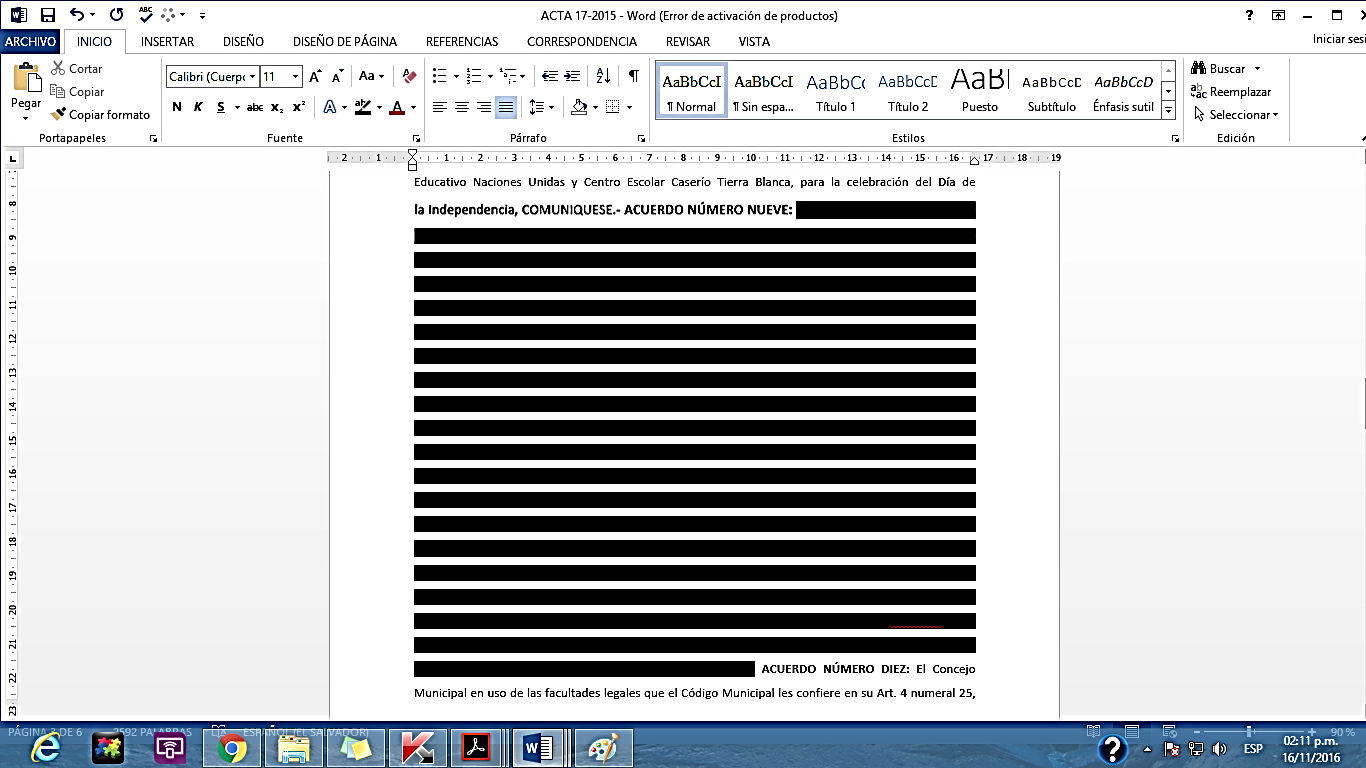 José Pablo Amaya González	                            José Mauro González Amaya.Alcalde Municipal.					Síndico Municipal.Julieta Arely Amaya Hernández.		                       José Gabriel Perez Sánchez.Primera Regidora Propietaria			Segundo Regidor Propietario.Vicenta de Jesús Chicas González.			Jose Lorenzo Argueta CanalesTercer Regidor Propietario.			Cuarto Regidor Propietario.Santos Albertin Villalta Cruz.				Henry Misael Fuentes FuentesQuinto Regidor Propietario			Sexto Regidor Propietario.Jonathan Aristi Rios Ortez.			Valentín Guevara.Primer Regidor Suplente.				Segundo Regidor Suplente.Rosa Cándida Hernández Hernández.		Adela Arriaza de Amaya.Tercer Regidor Suplente.				Cuarto Regidor Suplente.Rubén Darío Argueta GonzálezSecretario Municipal.Nota: Versión pública de la presente acta en vista que contiene información confidencial, de conformidad al artículo 30 de la Ley de Acceso a la Información Pública.